Диагностическая работа по русскому языку для 2 класса.Задание № 1.Цель: определить сформированность умения ставить ударения в словах разной структуры; осмысленно читать задание, планировать его выполнение, осуществлять самоконтроль.Прочитай слова.  Поставь ударение в словах там, где это необходимо.  Выпиши слово, которое состоит из трех слогов, ударение падает на второй слог.Лето, речка, купался, лес, гриб, загорал._______________________________________________________________Оценка выполнения данного задания:Максимальное количество баллов – 2Верно поставлены все ударения – 1 баллВыписано верное слово – 1 баллЗадание № 2.Цель: определить развитие фонематического слуха, сформированность умения обозначать мягкость согласного звука на письме; осмысленно читать задание, планировать его выполнение, осуществлять самоконтроль.Прочитай слова. Подчеркни буквы, которые обозначают мягкие согласные звуки.Выпиши слово, в котором все согласные буквы, обозначают мягкие согласные звуки.Кочка, щавель, машина, земляника._________________________________________________________________Оценка выполнения данного задания:Максимальное количество баллов – 3Определены все буквы, обозначающие мягкие звуки – 2 баллаДопущены 1-2 ошибки – 1 баллВыписано верное слово – 1 баллЗадание № 3.Цель: определить знание орфографических правил, изучаемых в первом классе, сформированность умения самостоятельно приводить примеры; осмысленно читать задание, планировать его выполнение, устанавливать соответствие, осуществлять самоконтроль.Прочитай. Соотнеси  группы слов с соответствующим правилом правописания. Покажи стрелками. Приведи свой пример на каждое правило.Оценка выполнения данного задания:Максимальное количество баллов – 3Верно установлены все  соответствия – 2 баллаДопущена 1 ошибка – 1 баллВерно приведены примеры – 1 баллЗадание № 4.Цель: сформированность умения определять части речи по вопросам; осмысленно читать задание, планировать его выполнение, группировать слова по существенному признаку, осуществлять самоконтроль.Прочитай слова. Распредели слова на группы по существенному признаку. Запиши слова в таблицу. Дай название каждой группе.Лес, красивый, петь, лето, искать, гриб, весёлый.Оценка выполнения данного задания:Максимальное количество баллов – 3Слова верно распределены на группы – 2 баллаДаны названия групп – 1 баллЗадание № 5.Цель: сформированность умения распознавать имена собственные и применять правило их написания, составлять предложение и оформлять его на письме; осмысленно читать задание, планировать его выполнение, осуществлять самоконтроль.Прочитай слова.  Подчеркни нужные  буквы.  Составь предложение со  словами (по выбору).8(С,с)обака  ( Д, д)жина  (К,к)от  (М, м)атроскин(Г,г)ород (М,м)осква__________________________________________________________________________________________________________________________________________________________Оценка выполнения данного задания:Максимальное количество баллов – 3Верно выбраны буквы – 1 баллСоставлено связное предложение  – 1 баллПредложение верно оформлено графически  – 1 балл* Орфографические ошибки в словах, добавленных учащимся, не учитываютсяМаксимальное кол-во баллов -1414-12 - баллов – максимальный уровень11-7 баллов –средний уровень5 и менее баллов -  низкий уровеньПромежуточная диагностическая работа по русскому языку для учащихся 2 класса (первое полугодие).Структура теста
Тест содержит 10 заданий, разделенных на три части.
Часть 1 – задания 1 – 7, предусматривает выбор только одно верного ответа из четырех предложенных вариантов.
Часть 2 – задания 8 – 9, требуют письменного ответа.
Часть 3 – задание 10 повышенной сложности, требует составление и написание пословицы, при помощи слов – помощников и сюжетной картинки.
Время проведения теста 35 минут.
Учитель до тестирования зачитывает инструкцию по выполнению заданий. Во Время тестирования, при возникновении вопросов у учащихся, учитель лишь предлагает перейти к выполнению следующего задания, а к «непонятному заданию» вернуться позже. 

Оценивание теста и ключ к тестовым заданиям

№ задания ----- Верный ответ ----- Оценивание 
Часть 1 
1---------------- 2 -----------------1балл
2---------------- 3 ---------------- 1балл
3---------------- 1 ---------------- 1балл
4---------------- 4 ---------------- 1балл
5---------------- 3 ---------------- 1балл
6---------------- 4 ---------------- 1балл
7---------------- 1 ---------------- 1балл
Часть 2 
8 гОра – гОры
сОсна – сОсны
рЕка – рЕки
сОва – сОвы
цвЕты – цвЕт ---------------------5 баллов
9 Настала весна. Птички весело щебечут в чаще. Лесные жители радуются солнцу.--------6 баллов
Часть 3 
10 Человек без Родины, что соловей без песни. (Задание ч.3 оценивается отдельно. Верно выполненное задание – высокий уровень знаний учащегося.)

18 – 17 баллов – высокий уровень знаний
16 – 15 баллов – уровень знаний выше среднего
14 – 11 баллов – средний уровень знаний
10 – 8 баллов – низкий уровень знаний
ниже 7 баллов – дети «группа риска»

Инструкция для учащихся по выполнению тестовой работы
Перед тобой задание по русскому языку.
1. Для работы тебе необходимы черновик и ручка с синей пастой
2. Внимательно читай каждое задание.
3. В части 1, задания 1 – 7, выбери только один верный ответ из предложенных четырех вариантов ответов. Подчеркни его. Если ты подчеркнешь несколько вариантов ответов, то задание будет считаться невыполненным.
4. В заданиях 8, 9 (часть 2) запиши верные ответы согласно заданию.
5. Задание 10, часть 3, выполни по инструкции.
6. Если не можешь выполнить какое – либо задание, перейди к выполнению другого задания. После можешь вернуться к заданиям, в которых возникли вопросы.
7. Проверь работу, когда выполнишь весь тест.

Задания для учащихся

Часть 1
При выполнении 1 части заданий (1- 7) подчеркни номер ответа, который ты считаешь правильным.

1. Укажи группу букв, которые обозначают парные звонкие согласные звуки.

И стоит березка
В сонной тишине,
И горят снежинки
В золотом огне.

1)С,т,т,к,с,т,ш,т,с,к,т 
2)Б,з,в,г,ж,з,г
3)Б,р,з,в,н,н,й,н,г,р,н,ж,н,в,з,л,м,г,н
4)Р,н,н,й,н,р,н,н,м,н

2. Укажи группу слов, где йотированные гласные передают два звука.

1)Осёл, яблоко, учёный
2)Трава, удочка, дичь
3)Поёт, юла, вьюга
4)Платье, пламя, звезда 

3. Укажи группу, в которой все слова разделены для переноса верно:

1) Це-лый ме-сяц под дож-дем 
2) Мо-кнет кры-ша, мо-кнет до-м,
3) И дал-ёко от земли
4) Мок-нут в м-оре кора-бли.

4.Укажи группу слов, отвечающих на вопрос что?

1) Синий, весенний, спелая, веселый
2) Лететь, петь, рисовать, мести
3) Крот, ученик, зайчик, Катя
4) Морковь, рассада, молоко, дом

5. Укажи порядок предложений, чтобы получился связной текст.

А) По улицам бегут звонкие потоки воды.
Б) Мальчишки бегут с ручейками наперегонки.
В) Вы когда – нибудь замечали, каким чудесным становится город после дождя?
Г) Дождик прошел!
Д) Машины весело бьют колесами по лужам. 

1) Г А Д В Б
2) В Б Д Г А
3) В А Д Б Г
4) А Б В Г Д

6. Укажи предложение согласно данной схеме: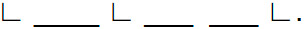 
1) Щенок Томка живет у мальчика Вити.
2) Живет у мальчика Вити щенок Томка.
3) Живет щенок Томка у мальчика Вити.
4) У мальчика Вити живет щенок Томка.

7. Укажи слово, записанного в единственном числе

1) Ножницы
2) Дети
3) Посуда 
4) Ветви 

Часть 2

При выполнении заданий (8,9) второй части записывай полные ответы

8. Напиши проверочные слова, поставь ударение, вставь пропущенную букву

Г_ра - __________________________
С_сна - _________________________
Р_ка - __________________________
С_ва - _________________________
Цв_ты - ________________________

Слова для справок: р_ки, с_вы, г_ры, цв_т, с_сны

9. Спиши текст, разделяя его на предложения и раскрывая скобки:

настала весна птич(ь, __)ки весело щебеч(у,ю)т в ч(а,я)ще лесные ж(ы,и)тели радуются солнцу
________________________________________________________________________________________________________________________________________________________________________________________________________

Часть 3

При выполнении задания 10 (часть 3) ответ запиши в соответствии с инструкцией.

10. Из группы слов составь пословицу и запиши.

песни без человек без что Родины соловей 
____________________________________________________________________

Внимание! Перед словом (союзом) что поставь запятую.Итоговая диагностическая работа по русскому языкуЦель:  выяснить уровень овладения учащимися основными  знаниями и умениями по русскому языку к концу второго полугодия, а также сформированность общеучебных умений – правильное восприятие учебной задачи, контроль и корректировка собственных действий по ходу выполнения задания. Структура проверочной работы.	Проверочная работа содержит 15 заданий, различающихся по содержанию, сложности и типу.По своей сложности 15 заданий работы могут быть разделены на две группы.Первая группа – базовые задания,  проверяют, как усвоены требования программы. 	 Вторая группа – задания повышенной сложности. 	На выполнение проверочной работы отводится один урок. Каждый ученик  получает текст одного из вариантов проверочной работы,  которые отмечает или записывает в бланке ответов свои ответы на задания.Оценка выполнения заданий и работы в целом. За каждое верно выполненное задание базового и повышенного уровней ученик получает один балл. Если задание выполнено неверно или не выполнялось – то выставляется 0 баллов. В зависимости от правильности и полноты ответа за задания высокого уровня ученик получает 2, 1 или 0 баллов.Оценивание выполнения теста:«высокий уровень » - если ученик выполнил 100% - 92% теста 14-15 баллов«средний уровень» - если ученик выполнил 91% - 61% теста 13-9 баллов«низкий уровень» - если ученик выполнил 60% и менее % теста менее 8  баллов2 классКласс ___________			Фамилия, имя_____________________________Группы словПравила правописанияПримерЛыжи, чайник, мыши, щавель, щука.Безударная гласная в слове.Река, страна, леса, цветы, поля.Звонкая и глухая согласная в слове.Дуб, гриб, ложка, краб, лоб.И, у, а после шипящих.№ п/пЗадания Варианты ответов1.Укажи слова, которые пишутся с разделительным Ъ:1. с*ёмка   2. об*яснение   3.в*юга  4. суч*я   2.Выбери раздельное написание слова:1. при(езжай)   2. с(верху)   3.на(родину) 4. до(ехать) 3.Найди слова с ошибками:1.обет   2.например 3.комнота  4. вакзал4.В каких словах мягкий знак является разделительным:1.крылья 2.пальто   3. дочь  4.семья5.Укажи слова с парными согласными, обозначение которых на письме нуждается в проверке:1. салки   2.бокал 3.ягодка   4.рассказчик 6.Найди неправильное сочетание слов:1.спишу предложение   2. спишу в школу 3.посидел на лавке 4. поседел от старости7.Найди слова, которые требуют проверки словом чистый:1.зачислять  2.чистюля  3.число   4.чистота 8.В каком слове неверно выделена буква, обозначающая ударный гласный звук:1.завидно   2.понял   3. ателье  4. шофёр   9.Укажи слова, которые надо писать с заглавной буквы:1.васильевич 2.адмирал 3.венера   4.чебурашка 10.Укажи слова обозначающие признаки предметов:1.веселье 2.грозовые 3.воскресный 4.тосковать11.В каких словах 5 букв, 4 звука и первый слог ударный:1.конь   2.ёжик  3.колья 4.осень12.В каких строчках слова расположены в алфавитном порядке:1.коктель, осень, рыба, синька, жезл2.бабушка, песня, суббота, финиш, щавель 3.гроза,зелень,ежи, мастер, лопата4.палец, рис, север, финал, ухо13.Найди слова, в которых нужно вставить букву О:1.в*круг   2.ин*гда  3.к*рандаш  4.тр*мвай  14.Выбери строчку однокоренных слов:1.слеза, слезинка, слезал, слезливый   2.вода, водица, подводник, водяной3.горка, горный, горький, гористый 4.кот, кошка, коты, кошечка15.В какой строчке пропущена буква Д:1.ка*ка, гря*ка, тетра*ь, запа*   2.жу*кий, ду*ка, сосе*ка, наря*	 3.горо*, пова*ки, холо*, наря*4.наро*, отря*, ко*, парохо*